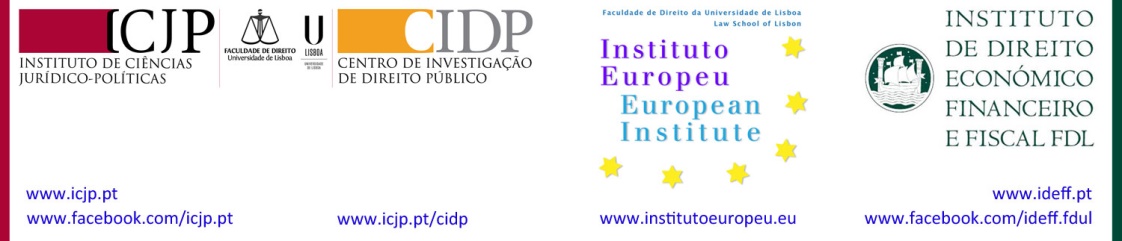                                                        FICHA DE INSCRIÇÃOANO LECTIVO DE 2023 / 2024CURSO PÓS-GRADUADO EM DIREITO DA CONTRATAÇÃO PÚBLICADIREITO INTERNACIONAL E EUROPEU, DIREITO NACIONAL E CONCORRÊNCIANOME ___________________________________________________________________NACIONALIDADE_____________________________________________________FILIAÇÃO ________________________________________________________________________________________________________ DATA DE NASCIMENTO ___/ __/____Nº DE IDENTIFICAÇÃO _________________TIPO DE DOCUMENTO_____________ NIF__________________________________________________________________MORADA ____________________________________________________________________________________________________________________________________________CÓDIGO POSTAL___________________LOCALIDADE_______________________TELEFONE ___________________TELEMÓVEL_____________________________ E-MAIL ______________________________________________________________ LICENCIATURA EM ____________________ PELA UNIVERSIDADE DE _________________________________________________ COM INFORMAÇÃO FINAL DE _______PROFISSÃO _______________________________________________________________OUTROS ELEMENTOS CURRICULARES: Curriculum vitae  Cópia do certificado de habilitações da licenciatura e de outros Cursos relevantes para o efeito Propina: €1 500 (primeira prestação de €500 paga no ato de inscrição, segunda prestação no valor de €500 paga até 30 de novembro (2022) e última prestação no valor de €500 paga até 30 de janeiro de 2023). Redução de 10% no valor total do curso para quem efetuar o pagamento integral no ato da inscrição.Redução de 10% para ex-alunos do ICJP, do IE, e do IDEFF.Redução de 10% para inscrições de grupo (instituições que inscrevam 3 pessoas ou mais).Nota: os descontos não são cumulativosO pagamento da taxa de inscrição poderá ser feito em numerário, por cheque (à ordem do Instituto Europeu da FDL) ou por transferência bancária (NIB: 0035 0824 0000 833553095). Caso opte pelo pagamento por transferência bancária, deverá entregar o respetivo comprovativo por e-mail (institutoeuropeu@fd.ulisboa.pt), pessoalmente, ou por via postal. Forma de pagamento:Integral 		Em prestações 	Em nome de quem deve(m) ser emitido(s) o(s) recibo(s):Próprio: _______ (assinalar com uma cruz) Outro:_________________________________________________________________________________________________NIF (obrigatório): ________________________________Morada: _______________________________________________________________Código postal: ____________________________ Localidade_____________________DATA:ASSINATURA: